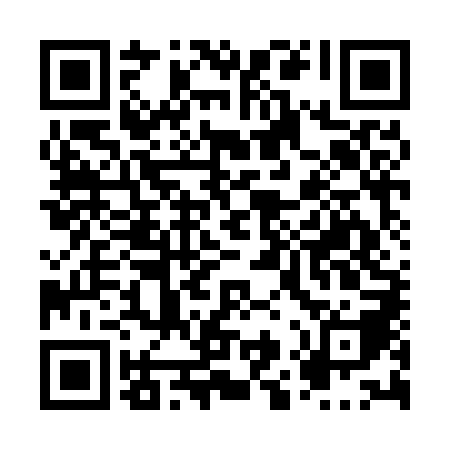 Ramadan times for Ain Sukhna, EgyptMon 11 Mar 2024 - Wed 10 Apr 2024High Latitude Method: NonePrayer Calculation Method: Egyptian General Authority of SurveyAsar Calculation Method: ShafiPrayer times provided by https://www.salahtimes.comDateDayFajrSuhurSunriseDhuhrAsrIftarMaghribIsha11Mon4:394:396:0512:013:245:575:577:1412Tue4:384:386:0412:003:245:575:577:1413Wed4:374:376:0312:003:245:585:587:1514Thu4:354:356:0112:003:255:595:597:1615Fri4:344:346:0012:003:255:595:597:1616Sat4:334:335:5911:593:256:006:007:1717Sun4:324:325:5811:593:256:016:017:1718Mon4:304:305:5711:593:256:016:017:1819Tue4:294:295:5511:583:256:026:027:1920Wed4:284:285:5411:583:256:026:027:1921Thu4:274:275:5311:583:256:036:037:2022Fri4:254:255:5211:573:266:046:047:2123Sat4:244:245:5111:573:266:046:047:2124Sun4:234:235:5011:573:266:056:057:2225Mon4:214:215:4811:573:266:056:057:2326Tue4:204:205:4711:563:266:066:067:2327Wed4:194:195:4611:563:266:066:067:2428Thu4:184:185:4511:563:266:076:077:2529Fri4:164:165:4411:553:266:086:087:2630Sat4:154:155:4211:553:266:086:087:2631Sun4:144:145:4111:553:266:096:097:271Mon4:124:125:4011:543:266:096:097:282Tue4:114:115:3911:543:266:106:107:283Wed4:104:105:3811:543:266:116:117:294Thu4:084:085:3611:543:266:116:117:305Fri4:074:075:3511:533:266:126:127:316Sat4:064:065:3411:533:266:126:127:317Sun4:044:045:3311:533:266:136:137:328Mon4:034:035:3211:523:266:146:147:339Tue4:024:025:3111:523:266:146:147:3410Wed4:004:005:3011:523:266:156:157:34